Yazilidayim.netYazilidayim.netYazilidayim.netYazilidayim.net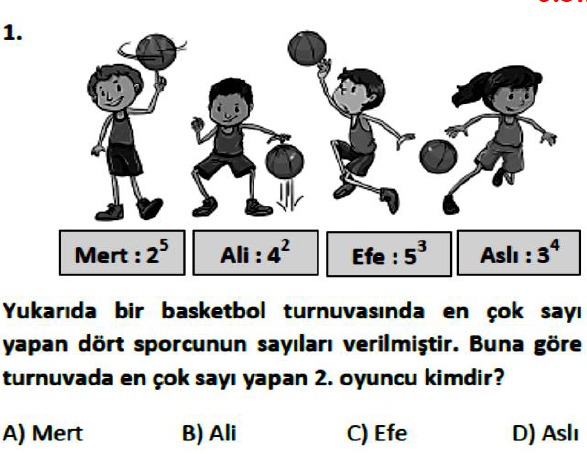  12 )  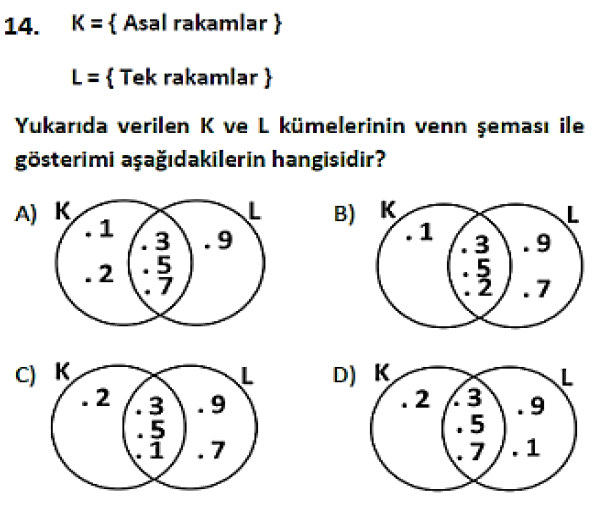  12 )   12 )     10) 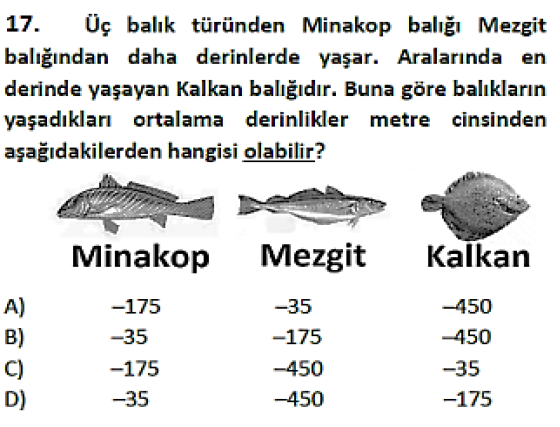 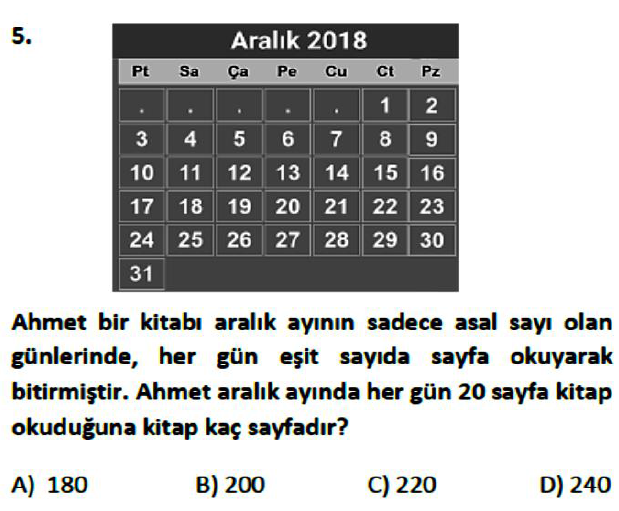 11)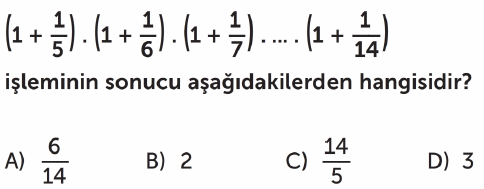    14)  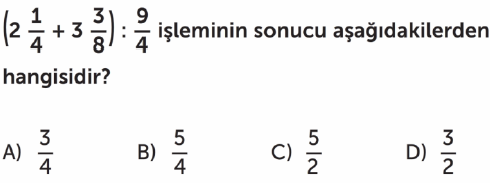    14)     14)  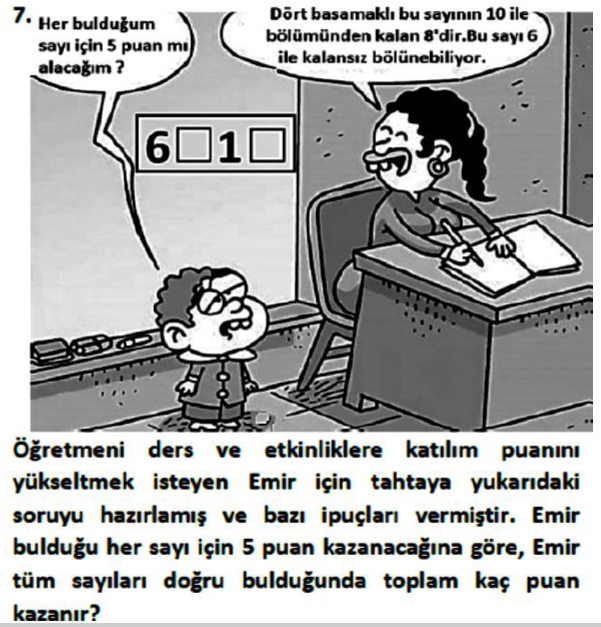   11 ) 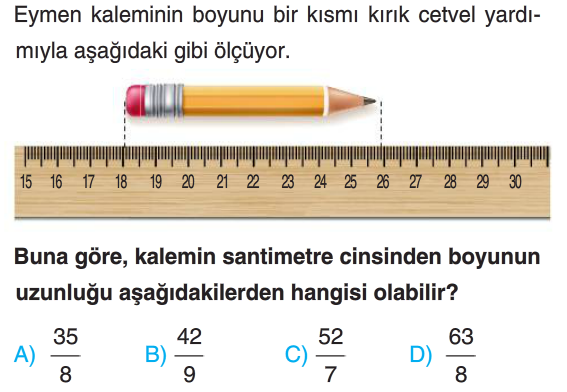   11 )   11 ) 12)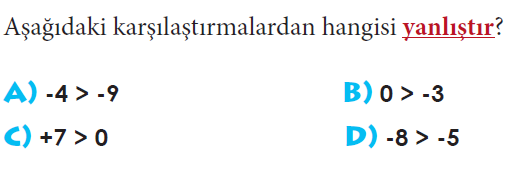 12)12)8) 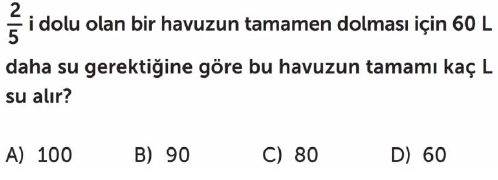  13) 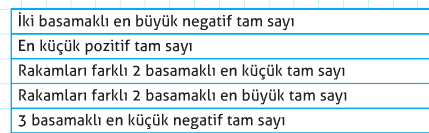 -109) 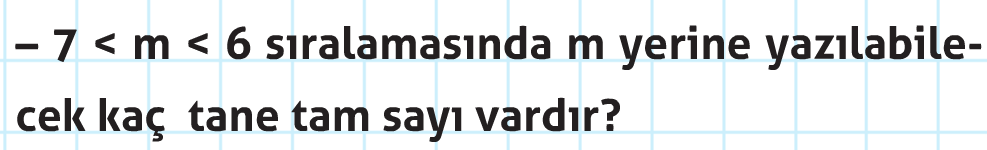 14) 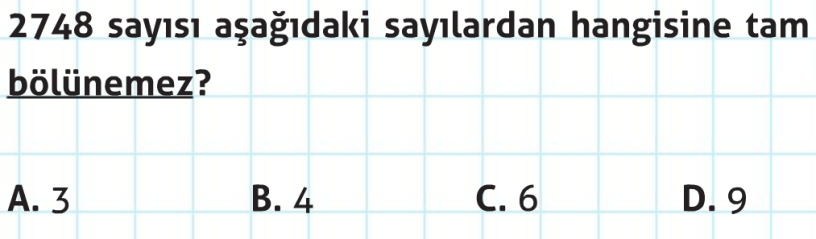 14) 14) 10)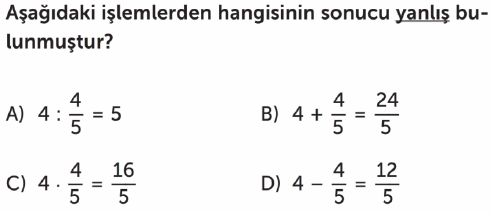 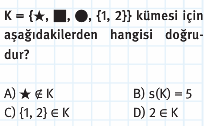 15)    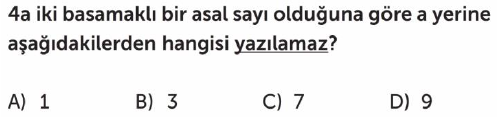 15)    15)    